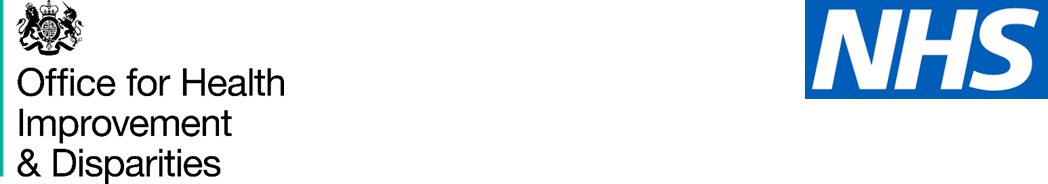 Dear parent or person with parental responsibility,National Dental Epidemiology Programme, oral health survey of 5 year old children, 2023 to 2024We are letting parents and persons with parental responsibility for 5 year old children at your child’s school know that this national dental survey is taking place. The aim is to collect information about whether dental health is improving in this age group and to allow different areas to be compared.Following your school's arrangements you previously agreed for your child to participate in dental surveys during their whole school life. This letter tells you about this year’s dental survey of 5 year old children which is planned to take place on [date].No treatment will be provided, just a quick look at your child's teeth. All children still need to visit their own dentist for regular check-ups.There is more information on this sheet but, in short, we are just checking that you are still happy for your child to have their teeth looked at in school. If you wish to withdraw your agreement for your child to participate at any stage please contact the school or the number given below.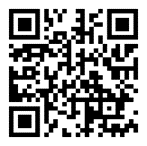 You might like to see a short film which shows what happens at the survey: https://youtu.be/BzrjK8HRpD8As part of the survey, we will be asking the school to share information they already have on your child, including name, date of birth, home postcode, sex and ethnic group. The information about your child will be stored in a computer file which will be password-protected, and only dental staff, the Office for Health Improvement and Disparities staff and authorised users will have access to it.Yours sincerely,[Insert fieldwork contact details]